Отчёт о мероприятиях, проведённых за период 02.05 – 12.05.2017г. в рамках федерального партийного проекта «Городская среда» Зиминским городским муниципальным образованием.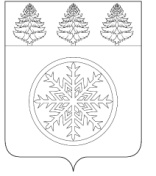 ПРОТОКОЛ № _1__Заседания   общественной комиссии для организации общественного обсуждения проекта муниципальной программы «Формирование современной городской среды Зиминского городского муниципального образования» на 2017 год.г. Зима                                                                                                                02 мая 2017 года                                                                                                                                        11-00 час.Место проведения: зал заседаний администрации Зиминского городского муниципального образования (ул. Ленина, 5, 2-й этаж).Председатель комиссии: Пушкарева Оксана Викторовна – руководитель фракции ВПП «ЕДИНАЯ РОССИЯ» в Думе ЗГМО Заместитель председателя: Беляевский Сергей Владимирович – начальник отдела архитектуры и градостроительства администрации ЗГМОсекретарь комиссии: Полынов Д.А. – ведущий специалист отдела архитектуры и градостроительства. Члены комиссии: - Гузенко Наталья Юрьевна – заместитель мэра городского округа по социальным вопросам, председатель комитета по социальной политике; - Каменский Сергей Владимирович – директор ООО «Уютный дом», член Политического совета Зиминского городского Местного отделения ВПП «Единая Россия»  (по согласованию); - Полынцева Галина Александровна – председатель Думы ЗГМО;- Садриев Евгений Мажитович – начальник отдела ЖКХ, транспорта и связи;- Садыхзада Нурлан Адалат оглы   – директор ООО «Комфорт» (по согласованию);- Танев Константин Вячеславович – директор филиала Банка ВТБ 24 офиса «Зиминский», член Политического совета Зиминского городского Местного отделения ВПП «Единая Россия» (по согласованию).            Приглашенные:- мэр Зиминского городского муниципального образования Коновалов Андрей Николаевич;- восемь представителей многоквартирных жилых домов, участвующих в конкурсе;- средства массовой информации.           Вопросы повестки дня:Рассмотрение замечаний (предложений), поступивших в рамках общественного обсуждения проекта муниципальной программы «Формирование современной городской среды Зиминского городского муниципального образования» на 2017 год.Рассмотрение поступивших предложений заинтересованных лиц о включении дворовых территорий многоквартирных жилых домов и общественных территорий в муниципальную программу «Формирование современной городской среды на территории Зиминского городского муниципального образования» на 2017 год. Заключение по предложениям.Оценка предложений по балльной системе, исходя из критериев отбора.Рейтинг предложений по благоустройству дворовых территорий многоквартирных жилых домов, общественных территорий ЗГМО.По первому вопросу слушали С.В. Беляевского:       За время общественного обсуждения проекта муниципальной программы «Формирование современной городской среды Зиминского городского муниципального образования» на 2017 год предложений и замечаний по проекту программы не поступало.По первому вопросу РЕШИЛИ: проект муниципальной программы оставить без изменений (принято единогласно).По второму вопросу слушали С.В. Беляевского:          2.1. Всего поступило и зарегистрировано 25 предложений по благоустройству дворовых территорий многоквартирных жилых домов, из них:-  7 предложений поступило в соответствии с порядком представления предложений;- 16 предложений от граждан отклонено, так как были даны без приложения протоколов общего собрания собственников помещений. Предлагается направить их управляющим компаниям для дальнейшего рассмотрения и реализации;- 2 предложения (ул. Куйбышева, д.85 и ул. Куйбышева, д.87)  не соответствуют порядку предоставления предложений ( неполный пакет документов).По второму вопросу (по благоустройству дворовых территорий многоквартирных жилых домов) РЕШИЛИ:-  направить 16 отклоненных предложений от граждан управляющим компаниям для дальнейшего рассмотрения и реализации;-   утвердить 7 дворовых территорий (принято единогласно).2.2. По наиболее посещаемым муниципальным территориям общего пользования на проведение работ по комплексному благоустройству для  участия в проекте муниципальной программы «Формирование современной городской среды Зиминского городского муниципального образования» на 2017 год, поступило 12 предложений, из них:По вопросу общественных территорий, подлежащих благоустройству в 2017 году, РЕШИЛИ:      Исходя из наличия представленной проектной документации (только по благоустройству у ГДК «Горизонт»), утвердить 1 территорию общего пользования для включения в программу на 2017 год - благоустройство территории у ГДК «Горизонт» (принято единогласно).По третьему вопросу слушали С.В. Беляевского.Критерии отбора дворовых территорий многоквартирных домов для формирования адресного перечня дворовых территорий на проведение работ по комплексному благоустройству дворовых территорий Зиминского городского муниципального образованияКритерии отбора наиболее посещаемой муниципальной территории общего пользования на проведение работ по комплексному благоустройству для  участия в проекте муниципальной программы «Формирование современной городской среды Зиминского городского муниципального образования» на 2017 годПо третьему вопросу РЕШИЛИ: утвердить представленную оценку предложений по балльной системе, исходя из критериев отбора (принято единогласно).По четвертому вопросу слушали С.В. Беляевского.РЕШИЛИ распределить порядковые номера заявок (рейтинг) по благоустройству дворовых территорий многоквартирных жилых домов для вхождения в программу на 2017 год согласно критериям (принято единогласно).Председатель комиссии:                                    _______________         О.В. Пушкарева Заместитель председателя:                               ________________        С.В. БеляевскийЧлены комиссии:                                                ________________        Н.Ю. Гузенко                                                                                _________________       С.В. Каменский                                                                                     _________________       Г.А. Полынцева                                                                                _________________       Е.М. Садриев                                                                                __________________      Н.А. Садыхзада                                                                                 __________________       К.В. ТаневСекретарь комиссии                                                                                       Д.А. Полынов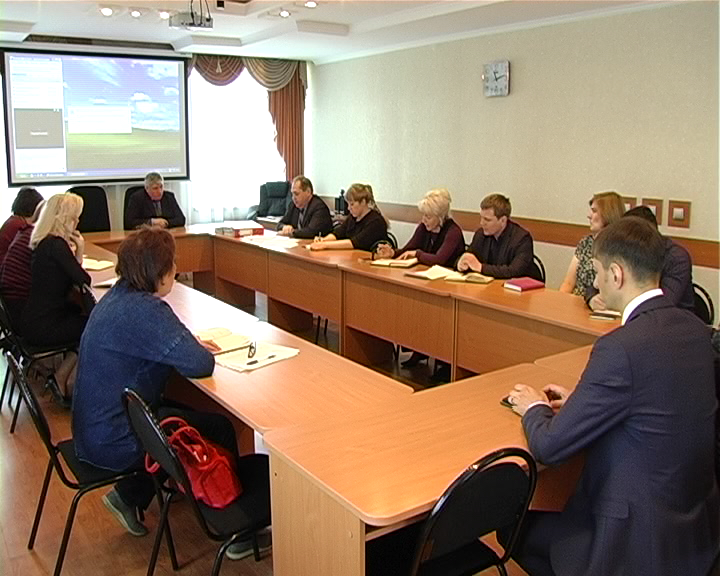 02.05.2017г.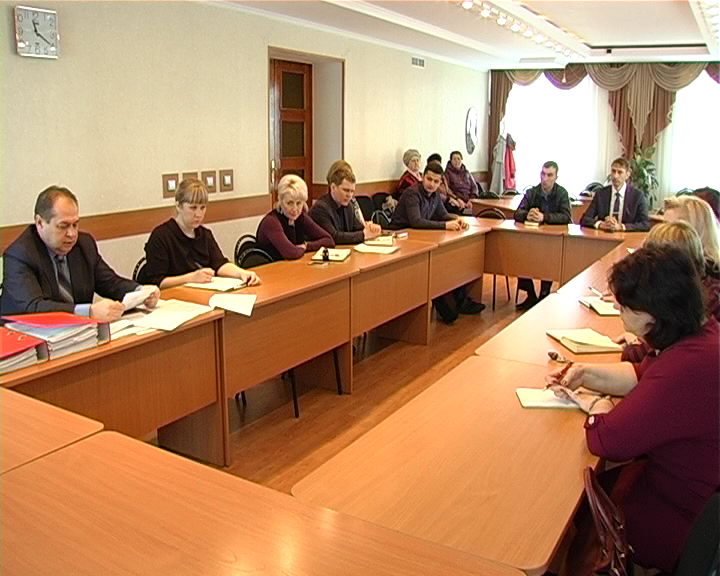 02.05.2017г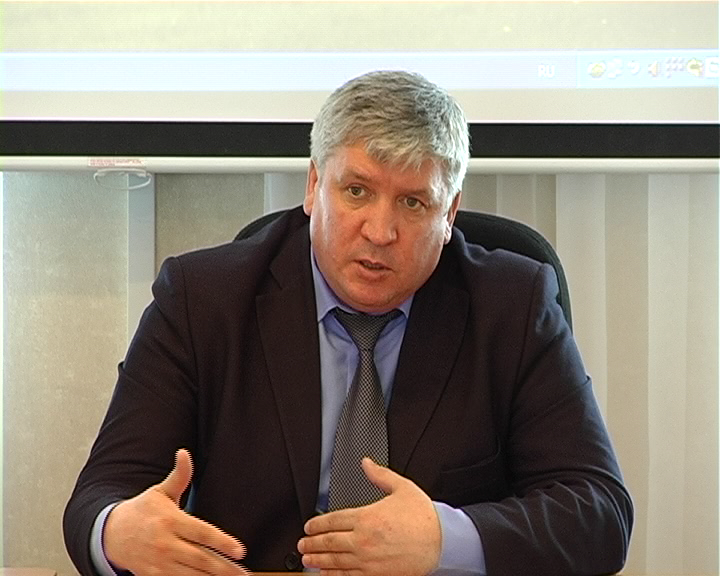 02.05.2017г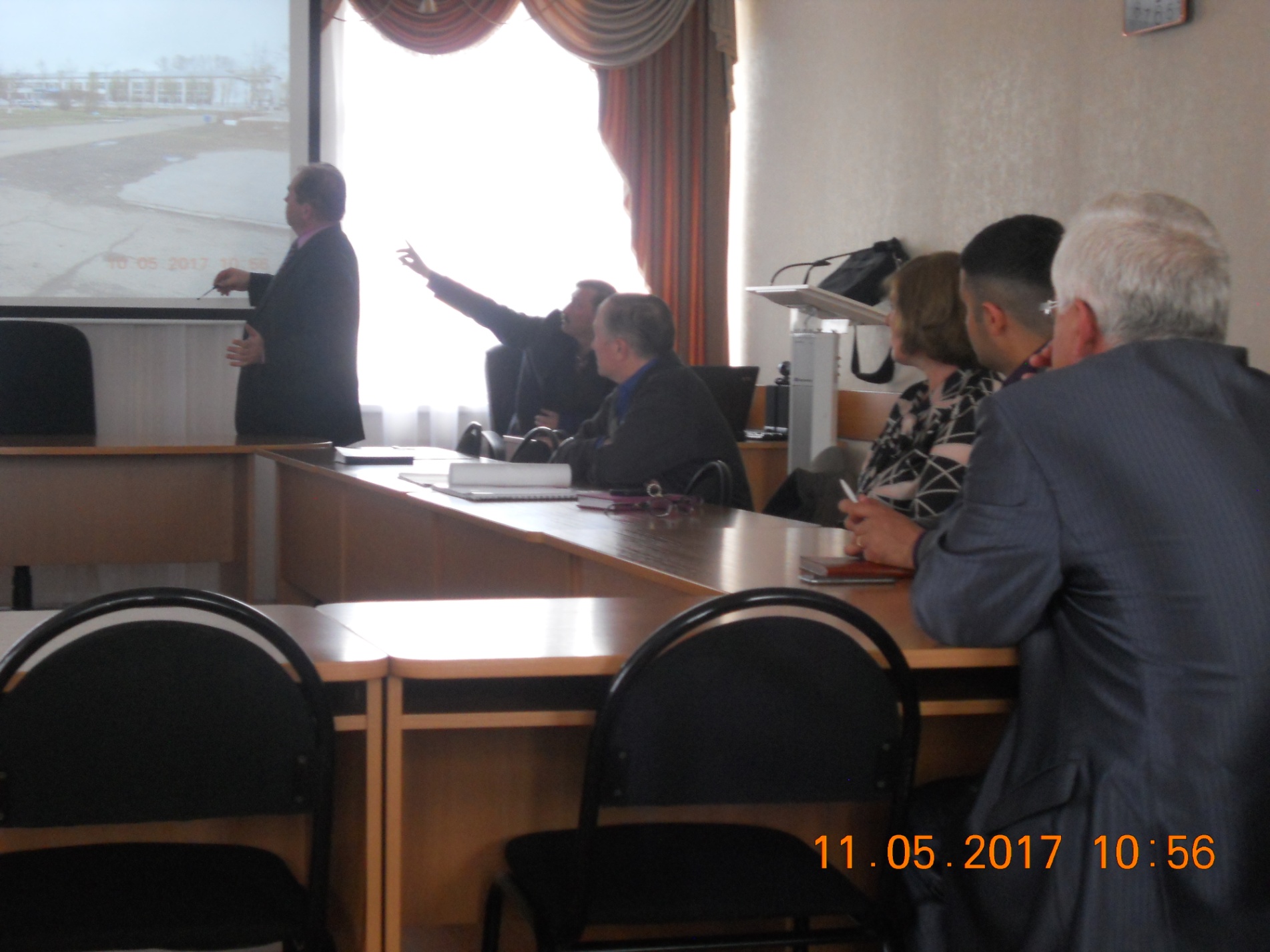 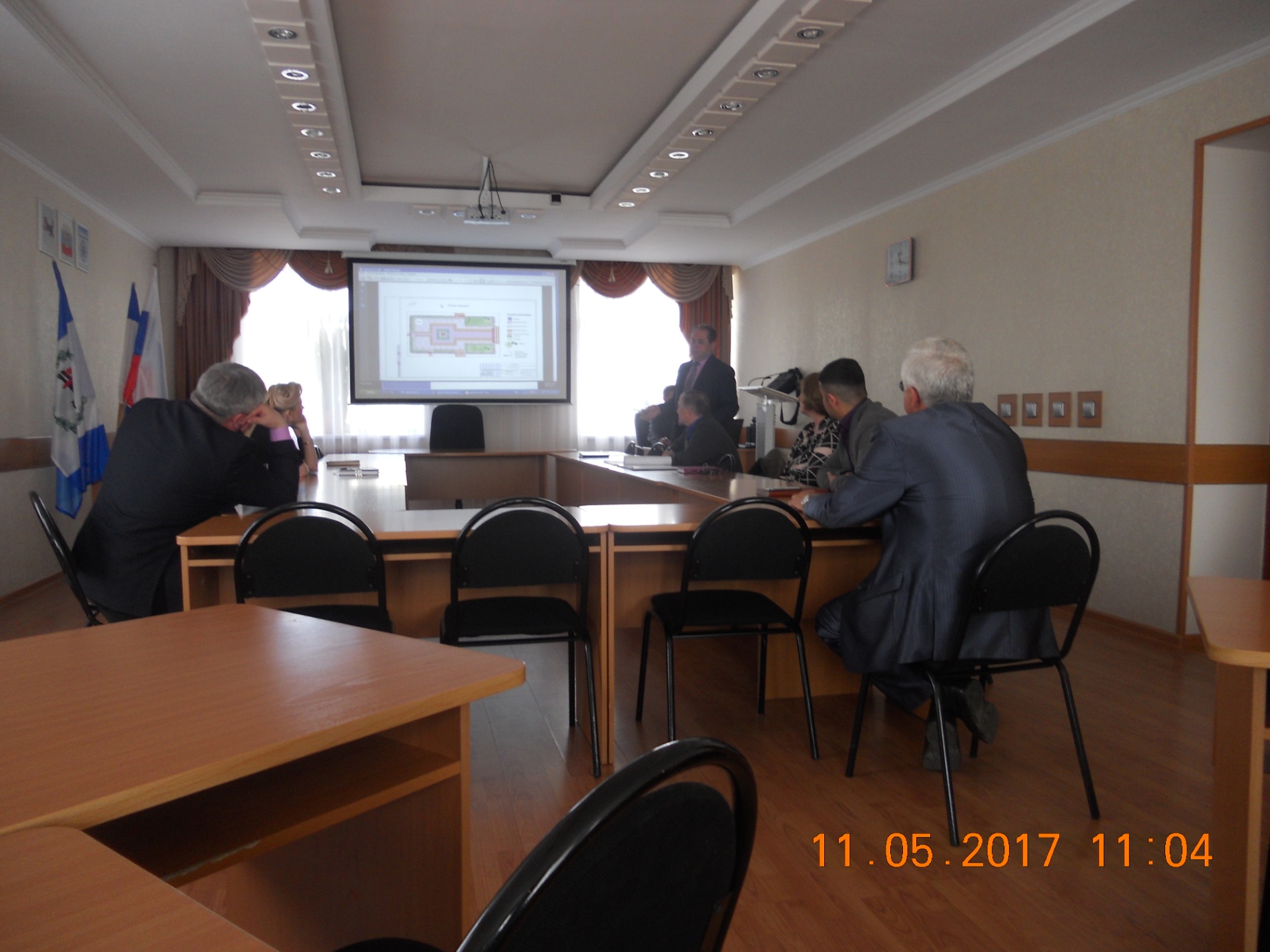 ПРОТОКОЛ  Общественного обсуждения проекта по благоустройству территории у ГДК "Горизонт"г. Зима                                                                                          11 мая 2017 года                                                                                                                  11-00 час.Место проведения: зал заседаний администрации Зиминского городского муниципального образования (ул. Ленина, 5, 2-й этаж).Количество участников: 10 человек.Слушали: начальника отдела архитектуры и градостроительства администрации ЗГМО Беляевского Сергея Владимировича. Присутствующими определены проблемы, существующие на территории у ГДК "Горизонт".Решили: Одобрить проект благоустройства территории у ГДК "Горизонт". Голосовали: Единогласно.Секретарь:                                                                                        Полынов Д.А.  №Дата прове-денияНазвание мероприятияМесто проведения (название объекта, адрес)Описание мероприятияУчастие партийных спикеров (ФИО, должность)Количест-во участни-ковФотогра-фия с мероприя-тия (прикреп-  ляется приложе-нием)Ссылки на новости, записи в соцсетях по итогам мероприятияПротокол (решение, резолюция)102.05.2017Заседание общественной комиссии для организации общественного обсуждения проекта муниципальной программы «Формирование современной городской среды Зиминского городского муниципального образования» на 2017 год.г. Зима, ул. Ленина, 5, администрация ЗГМОПовестка дня: 1. Рассмотрение замечаний (предложений), поступивших в рамках общественного обсуждения проекта муниципальной программы. 2. Рассмотрение поступивших предложений заинтересованных лиц о включении дворовых территорий многоквартирных жилых домов и общественных территорий в муниципальную программу. 3. Оценка предложений по бальной системе, исходя из критериев отбора. 4. Рейтинг предложений по благоустройству дворовых территорий многоквартирных жилых домов, общественных территорий ЗГМО.- Руководитель  фракции ВПП «Единая Россия» в Думе ЗГМО Пушкарева Оксана Викторовна- Секретарь Зиминского местного отделения партии «Единая Россия»Гузенко Наталья Юрьевна    11фототаб-лица проведе-ния заседания комиссии  прилагаетсяРазмещение на официальном сайте администра-ции Зиминского городского муниципаль-ного образования  в информационно-телекоммуникационной сети «Интернет», опубликовано газете «Новая Приокская правда»Протокол  заседания общественной комиссии для организации общественного обсуждения проекта муниципальной программы «Формирование современной городской среды Зиминского городского муниципального образования» на 2017 год прилагается.211.05.2017Общественное обсуждение проекта по благоустройству территории у ГДК "Горизонт"г. Зима, ул. Ленина, 5, администрация ЗГМОПовестка дня: обсуждение проекта по благоустройству территории у ГДК "Горизонт"Секретарь Зиминского местного отделения партии «Единая Россия»Гузенко Наталья Юрьевна    10Фототаб-лица проведе-ния обсуждения  прилагаетсяРазмещение на официальном сайте администрации Зиминско-го городского муниципаль-ного образования  в информационно-телекоммуникационной сети «Интернет».Принято решение: одобрить проект по благоустройству территории у ГДК "Горизонт"Протокол прирагается №Ф.И.О.АдресДата приема документовЗаявленные виды работ1.Новицкая О.И.г. Зима, ул. Московский тракт, д. 35.21.04.2017 г.Благоустройство дворовой территории (лавочки, урны, проезды, детская игровая площадка, освещение,  автомобильная парковка, выкорчевка тополей, устройство лотка для отвода дождевых и талых вод)2.Клевакина А.О. г. Зима, ул. Московский тракт, д. 37.21.04.2017 г.Благоустройство дворовой территории (лавочки, урны, проезды, детская игровая площадка, освещение, площадка под мусорные контейнеры, автомобильная парковка, выкорчевка тополей, устройство лотка для отвода дождевых и талых вод)3.Кудрявцева Ю.С.г. Зима, ул. Московский тракт, д. 39.21.04.2017 г.Благоустройство дворовой территории (лавочки, урны, проезды, освещение,  автомобильная парковка, выкорчевка тополей, устройство лотка для отвода дождевых и талых вод, обустройство ограждений).4.Егорова В.П.г. Зима, ул. Новокшонова, д. 2.21.04.2017 г.Благоустройство дворовой территории (лавочки, урны, проезды, детская игровая площадка, освещение, атомобильная парковка, выкорчевка тополей, устройство лотка для отвода дождевых и талых вод, обустройство ограждений).5.Драт Е.В.г. Зима, ул. Новокшонова, д. 4.21.04.2017 г.Благоустройство дворовой территории (лавочки, урны, проезды, детская игровая площадка, освещение, площадка под мусорные контейнеры, автомобильная парковка, выкорчевка тополей, устройство лотка для отвода дождевых и талых вод, обустройство ограждений).6.Тулинова Т.М.г. Зима, ул. Новокшонова, д. 6.21.04.2017 г.Благоустройство дворовой территории (освещение, лавочки, урны, проезды, автомобильная парковка, выкорчевка тополей, устройство лотка для отвода дождевых и талых вод, обустройство ограждений).7.Архипова Т.Н.г. Зима, ул. Ленина, д. 11.20.04.2017 г.Благоустройство дворовой территории (освещение,  лавочки, урны, проезды).№п/пФ.И.О.Адресный ориентир Предложение по благоустройству12341.Серегина Д.В.м-он Ангарский, ГДК «Горизонт» Благоустройство прилегающей территории2.Беленкова Н.Н.м-он Ангарский, ГДК «Горизонт»Благоустройство прилегающей территории3.Шмидт А.Е.м-он Ангарский, ГДК «Горизонт»Благоустройство прилегающей территории4.Косс О.Н.м-он Ангарский, ГДК «Горизонт»Благоустройство прилегающей территорииФидиков В.А.м-он Ангарский, ГДК «Горизонт»Благоустройство прилегающей территорииКузнецова А.Г.Мост через реку Тиман (у СОШ №26)Выполнить ремонт моста, автостоянки у СОШ №26  Ипатенкова Т.И.Парк ПобедыОрганизовать высадку цветовКоробейникова В.В.Ул. Садовая (от ул.Куйбышева до ул.Кольцевой) Выполнить ремонт тротуараДенисова В.И.Ул.СадоваяВыполнить ремонт тротуараБулатова С.Г.Пересечение ул.Садовая и ул.ЛазоОбустроить аллею с освещениемМинеев Д.А.м-он Ангарский, ГДК «Горизонт»Благоустройство прилегающей территорииСклярова Н.Г.он Ангарский, ГДК «Горизонт»Благоустройство прилегающей территорииАдрес многоквартирного домаПродолжительность эксплуатациимногоквартирногодома (в баллах)Техническое состояние дворовой территории многоквартирного дома (в баллах)Финансовая дисциплина собственников помещений многоквартирногодома (в баллах)Финансовое соучастие собственников в части приобретения элементов благоустройства многоквартирного дома (в баллах) Доля собственников, подавших голоса за решение об участии в отборе дворовых территорий многоквартирного дома (в баллах)Итого   балловул. Московский тракт, д. 3581805334ул. Московский тракт, д. 3781805031ул. Московский тракт, д. 3981805334 ул. Новокшонова, д. 281805132 ул. Новокшонова, д. 481805031ул. Новокшонова, д. 661205023ул. Ленина, д. 1161200321Наименование объектаОтсутствие проведения работ по благоустройству наиболее посещаемой муниципальной территории общего пользования в рамках государственных программ за последние 5 лет (в баллах)Количество населения, постоянно пользующееся наиболее посещаемой муниципальной территории общего пользования (в баллах)Продолжительность эксплуатации наиболее посещаемой муниципальной территории общего пользования (в баллах) Потребность в элементах благоустройства посещаемой муниципальной территории общего пользования (в баллах)Доля софинонсирования участников отбора организаций, как участников отбора, в стоимости затрат на благоустройство наиболее посещаемой муниципальной территории общего пользования (в баллах)Итого балловДК «Горизонт»20104020595Адрес многоквартирного домабаллыПорядковый номерул. Московский тракт, д. 35341ул. Московский тракт, д. 39342ул. Новокшонова, д. 2323ул. Московский тракт, д. 37314ул. Новокшонова, д. 4315ул. Новокшонова, д. 6236ул. Ленина, д. 11217